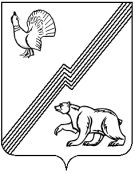 АДМИНИСТРАЦИЯ ГОРОДА ЮГОРСКАХанты-Мансийского автономного округа – Югры ПОСТАНОВЛЕНИЕот  24 апреля 2017 года 										№ 896О внесении изменения в постановление администрации города Югорска от 08.04.2015 № 1784 «О материальном  стимулировании членов народной дружины города Югорска»В соответствии с Федеральным законом от 02.04.2014 № 44-ФЗ «Об участии граждан             в охране общественного порядка», Законом Ханты-Мансийского автономного округа – Югры от 19.11.2014 № 95-оз «О регулировании отдельных вопросов участия граждан в охране общественного порядка в Ханты-Мансийском автономном округе – Югре», в целях стимулирования граждан к участию в деятельности народной дружины  города Югорска                   по охране общественного порядка:1. Внести в постановление администрации города Югорска от 08.04.2015 № 1784                  «О материальном стимулировании членов народной дружины города Югорска» (с изменениями от 10.05.2016 № 973) изменение, изложив приложение в новой редакции (приложение).2. Опубликовать постановление в официальном печатном издании города Югорска                 и разместить на официальном сайте органов местного самоуправления города Югорска.3. Настоящее постановление вступает в силу после его официального опубликования.4. Контроль за выполнением настоящего постановления возложить на заместителя главы города  Югорска А.В. Бородкина.Глава города Югорска                                                                                                    Р.З. СалаховПриложениек постановлениюадминистрации города Югорскаот   24 апреля 2017 года  № 896Приложениек постановлениюадминистрации города Югорска от  08 апреля 2015 года  №   1784Положениео материальном стимулировании членов народной дружины города Югорска1. Общие положения1.1. Настоящее положение определяет размер и порядок выплаты денежного поощрения членам народной дружины города Югорска (далее - народная дружина).1.2. Основная задача материального стимулирования членов народной дружины - активизация участия граждан в мероприятиях по охране общественного порядка на территории города Югорска.2. Порядок выплаты и размер денежного поощрения2.1. Решение о выплате денежного поощрения принимается  на основании рекомендации Штаба по вопросам взаимодействия и координации деятельности народной дружины города Югорска (далее - Штаб) при достижении членами народной дружины следующих показателей:- выход на дежурство 10 и более раз в течение квартала по 3 часа;- участие в охране общественного порядка при проведении культурно-массовых, праздничных, спортивных мероприятий, проводимых в городе Югорске (в случае их проведения);- участие в профилактических мероприятиях по охране общественного порядка, проводимых Отделом Министерства внутренних дел Российской Федерации по городу Югорску.2.2. Ежеквартально, до 10-го числа месяца следующего за отчетным периодом, эксперт управления по вопросам общественной безопасности администрации города Югорска, курирующий вопросы деятельности народной дружины, представляет согласованную Отделом Министерства внутренних дел Российской Федерации по городу Югорску информацию председателю Штаба о деятельности всех членов народной дружины за отчетный период,                с указанием количества выходов каждого члена народной дружины на дежурство, участий            в охране общественного порядка при проведении культурно-массовых, праздничных, спортивных мероприятий, профилактических мероприятиях в ночное время, а также представление о денежном поощрении членов народной дружины, достигших показателей, предусмотренных в пункте 3 настоящего положения. Соответствующая справка должна быть согласована заместителем начальника Полиции по охране общественного порядка Отдела Министерства внутренних дел Российской Федерации по городу Югорску. 2.3. По результатам рассмотрения представления, при подтверждении соответствия предъявляемым требованиям (не соответствии предъявляемым требованиям) Штаб принимает решение о денежном поощрении членов народной дружины (отказе в выплате денежного поощрения членам народной дружины), которое оформляется протоколом. Протокол заседания Штаба в течение трех дней направляется главе города Югорска. На основании решения Штаба о денежном поощрении издается распоряжение администрации города Югорска о денежном поощрении членов народной дружины. Штаб проводит свои заседания ежеквартально, в срок до 10-го числа месяца следующего за отчетным кварталом. 2.4. Размер денежного поощрения на одного члена народной дружины устанавливается  в размере 3 448 (три тысячи четыреста сорок восемь) рублей.2.5. Денежное поощрение выплачивается за счет средств бюджетов Ханты-Мансийского автономного округа-Югры и города Югорска, выделяемых на реализацию соответствующих мероприятий муниципальной программы города Югорска «Профилактика правонарушений, противодействие коррупции и незаконному обороту наркотиков в городе Югорске на 2014-2020 годы», утвержденной  постановлением  администрации города  Югорска от  31.10.2013 № 3289, в пределах лимитов бюджетных ассигнований.2.6. Граждане, входящие в состав народной дружины и принимающие активное участие в охране общественного порядка на территории города Югорска, награждаются наградами главы города Югорска, Думы города Югорска, начальника Отдела Министерства внутренних дел Российской Федерации по городу Югорску, Управления Министерства внутренних дел Российской Федерации по Ханты-Мансийскому автономному округу-Югре.2.7. Народным дружинникам, работающим в муниципальных предприятиях                              и учреждениях города Югорска (финансируемых за счет средств города Югорска), по месту работы предоставляется 3 дополнительных дня к ежегодному оплачиваемому отпуску,                    при предъявлении справки из Отдела Министерства внутренних дел Российской Федерации             по городу Югорску, согласованной командиром народной дружины, о достижении показателей:- выход на дежурство 10 и более раз в течение календарного года;- участие в охране общественного порядка при проведении культурно-массовых, праздничных, спортивных мероприятий, проводимых в городе Югорске (в случае                             их проведения);- участие в профилактических мероприятиях по охране общественного порядка, проводимых Отделом Министерства внутренних дел Российской Федерации по городу Югорску.